PROJET EDUCATIF 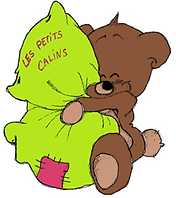                                                              MULTI-ACCUEIL                                                            	C.A.L.S. Centre d’Animation La SéguinièreLe Multi-accueil est une structure associative de type loi 1901 géré par le centre d’animation de la Séguinière (Le C.A.L.S). Il accompagne les enfants de 2 mois ½ à 6 ans.Le projet éducatif vise à définir les grandes orientations éducatives du multi-accueil pour accompagner l’enfant et sa famille ainsi que l’équipe au sein de ce lieu de vie.Pour nous parent, ce projet est une trame éducative autour de valeurs respectant les besoins de l’enfant et son individualité dans un lieu collectif.L’équipe est composée de professionnels diplômés de la Petite Enfance. Elle prend en compte les objectifs éducatifs dans le projet pédagogique. L’équipe est reconnue par les parents : Bienveillante, Disponible, A l’écoute des familles.L’équipe veille à l’épanouissement et le respect de chaque enfant dans cette vie en collectivitéChacun doit être respecté en tant qu’individu à part entière selon son propre développement, ses possibilités, ses capacités, ses différences mais aussi selon ses besoins, ses choix, ses envies.L’équipe instaure un climat de confiance et de convivialité en passant par l’écoute, la bienveillance et la communicationA travers la collectivité, l’équipe favorise l’autonomie et la confiance en soi de l’enfant pour lui permettre de s’épanouir.La satisfaction des besoins pour le bien-être de l’enfantBesoin physiologique : Alimentation adaptée, sommeil, hygiène.« L’équipe veille à respecter ses besoins individuels (rythme de sommeil, alimentaire…) dans un environnement sain et en prenant en compte ses spécificités. »Besoin d’appartenance : Les enfants ont besoin d’attention, d’affection, de partage, de liens sociaux et de communication.« L’enfant est une personne à part entière. L’équipe s’adapte à chacun en fonction de ses particularités. Elle respecte son individualité dans le groupe et veille à sa socialisation. »Besoin de sécurité : Les enfants ont besoin de personnel qualifié, compétent et disponible, mais aussi d’un environnement sain, de locaux et matériel adapté. « L’équipe entoure l’enfant, observe et aménage l’espace. »Besoin d’Estime : Les enfants ont besoin de jeux, d’expérimenter, d’être mis en confiance, de reconnaissance.« L’équipe veille à développer son autonomie, mais aussi au respect à travers les relations aux autres »Besoin de réalisation de soi : Les enfants ont besoin d’éveil, d’apprentissage, de découverte et de liberté. Ils ont besoin de s’exprimer et de confronter leurs émotions.« L’équipe accompagne et encourage l’enfant dans son acquisition. Elle l’aide à son rythme à se réaliser et développer sa créativité. »Objectifs EducatifsFavoriser une relation de confiance avec l’enfant et les familles : L’équipe apporte une attention toute particulière à la communication, au respect, à l’accueil et l’écoute afin d’établir une relation de confiance avec l’enfant et sa famille. Les professionnels ont un rôle de conseil, de soutien et de prévention auprès des familles.Respecter le rythme de l’enfant : Chaque enfant se développe selon son propre rythme. L’adulte accompagne et s’adapte à chacun en tenant compte de ses acquisitions et ses besoins. Assurer la sécurité de l’enfant : Le multi-accueil garanti la sécurité physique et affective de l’enfant, par sa capacité d’écoute et d’observation, la mise en place des règles d’hygiène et ses locaux adaptés. Développer l’éveil et l’autonomie de l’enfant : Vivre en collectivité permet la relation à l’autre. L’équipe encourage les initiatives de l’enfants dans les actes de la vie quotidienne.